Formulaire d’annonce d’une fermeture ou déviation – canton de Neuchâtel
Version 1.1 (juin 2020) – adapté pour le canton de Neuchâtel (septembre 2021)Merci de le renvoyer rempli à :- Pour les itinéraires piétons : info@neuchatelrando.ch - Pour les itinéraires VTT : Service.AmenagementTerritoire@ne.ch - Pour les itinéraires vélos : SPCH.Signalisation@ne.ch Instructions pour l’annonce de fermetures et déviationsQu’est-ce qui peut être annoncé à SuisseMobile ?Les fermetures ou déviations pouvant être annoncées par ce formulaire doivent remplir les critères suivants:Fermeture sur un itinéraire officiel de «La Suisse à vélo», «La Suisse à VTT» ou «La Suisse en rollers».Fermeture et déviation signalisées sur place.Fermeture d’une durée d’au moins une semaine. Exceptions fondées possibles.SuisseMobile n’accepte que les annonces provenant des services spécialisés des cantons.Les fermetures et déviations de chemins de randonnée pédestre ou d’itinéraires de «La Suisse à pied» ne seront pas annoncées à SuisseMobile mais aux associations cantonales du tourisme pédestre.Des fermetures d’itinéraires de mobilité douce sont en général nécessaires lors de chantiers de construction ou d’entretien, de travaux forestiers, de manifestations ou par suite d’évènements naturels (p. ex. glissement de terrain ou éboulement) qui rendent les routes et chemins infranchissables ou ne permettent plus de les emprunter.Les fermetures sont normalement ordonnées par les autorités responsables ou dans le cadre d’autorisations de construire. Il est alors tiré au clair si un signal est nécessaire ou non et, si oui, lequel (signal 201 «Interdiction générale de circuler» ou signal 205 «Circulation interdite aux cycles et cyclomoteurs») doit être utilisé.En cas de fermeture, le balisage des itinéraires existants doit en général être recouvert ou temporairement démonté.Des déviations sont en principe nécessaires pour chaque fermeture afin que l’itinéraire puisse continuer à être emprunté. Des fermetures sans déviations indiquées ne devraient intervenir qu’exceptionnellement. Si la déviation est très locale, une signalisation suffit et l’on peut renoncer à une annonce à SuisseMobile.Comment saisir les fermetures et déviations ?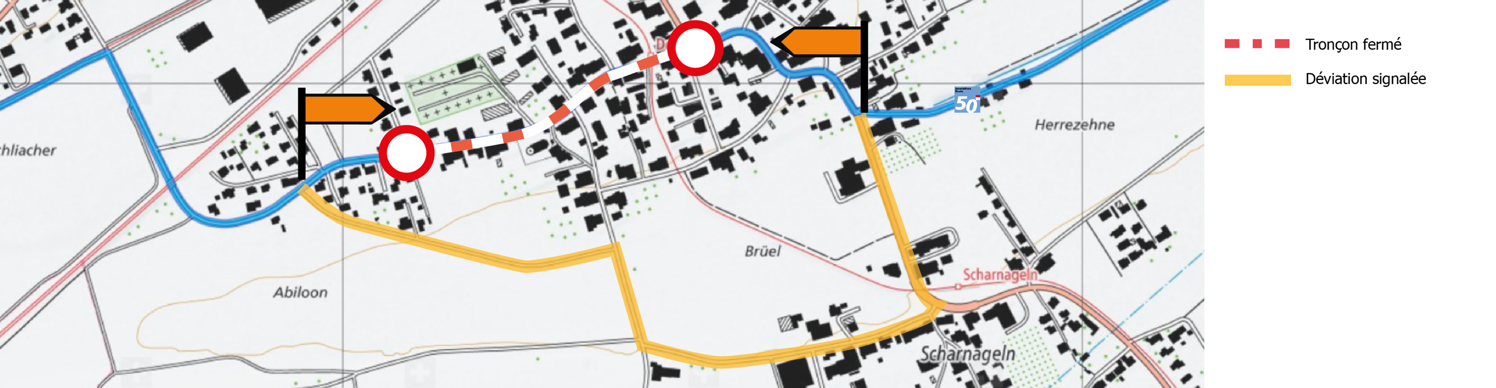 Pour les fermetures, seul le tronçon qui ne peut ou ne doit plus être emprunté doit être indiqué.Une déviation ne doit pas obligatoirement commencer au début du secteur fermé ou se terminer à sa fin. Une déviation commence normalement au carrefour précédent la fermeture et se termine au carrefour suivant.Comment SuisseMobile traite-t-il les fermetures et déviations annoncées ?Les annonces sont vérifiées par SuisseMobile et publiées en général le jour suivant.Les fermetures et déviations connues à l’avance peuvent être annoncées de manière anticipée à SuisseMobile. Elles seront publiées avec une semaine d’avance pour faciliter la planification des utilisateurs.Avant de supprimer une fermeture ou déviation à la date de fin annoncée, SuisseMobile tirera au clair avec le service spécialisé du canton si il y vraiment lieu. En cas de fermetures ou de déviations sans durée précisée, SuisseMobile se renseignera régulièrement pour contrôler si elles sont encore valables.AnnonceMerci de saisir vos données dans cette colonne:Merci de saisir vos données dans cette colonne:Canton / DateRempli parTitreTitreTitreType d’annonce  Fermeture et déviation  Déviation seule  Fermeture seuleIndication de l’endroitRaisonRaisonRaisonRaison de la fermeture	 Construction et entretien 	 Manifestation  Glissement de terrain  Avalanche de printemps  Inondation  Travaux forestiers  Eboulement  Chute de pierres  Dommages suite à une tempête  Chemin impraticable 	 Autre raison:Description plus préciseDuréeDuréeDuréeDate du début  dès maintenant  dès Date de la fin  indéterminée  jusque Itinéraires concernésItinéraires concernésItinéraires concernésItinéraires de SuisseMobile concernés  La Suisse à vélo  La Suisse à VTT  La Suisse en rollersFermetureFermetureFermetureLigne de (début) à (fin)  Lien SuisseMobile Plus: Ligne de (début) à (fin)  Voir fichier GPX ou carte joint (Indiquer avec précision sur la carte au 1:10'000)  Voir fichier GPX ou carte joint (Indiquer avec précision sur la carte au 1:10'000)Signalisée sur place?  Oui, comment? :  Non, pourquoi? :DéviationDéviationDéviationLigne de (début) à (fin)  Lien SuisseMobile Plus:Ligne de (début) à (fin)  Voir fichier GPX ou carte joint (Indiquer avec précision sur la carte au 1:10'000)  Voir fichier GPX ou carte joint (Indiquer avec précision sur la carte au 1:10'000)Signalisée sur place?  Oui  Non, pourquoi? :InformationsInformationsInformationsInformations qui 
devraient être publiées 
en complément  Site webInformations qui 
devraient être publiées 
en complément  PDF (annexe) p. ex. avec carte synoptique ou panneau d’information  PDF (annexe) p. ex. avec carte synoptique ou panneau d’information